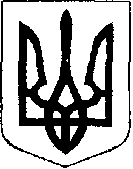 У К Р А Ї Н АЖовківська міська радаЛьвівського району Львівської області24-та позачергова сесія VIІІ-го демократичного скликанняР І Ш Е Н Н Явід 15.04.2022 року   № 1							м. ЖовкваПро  затвердження порядку денного24-ї позачергової сесії Жовківської міської радиVIІІ-го демократичного скликання 		Відповідно до ст. 26, п. 13-14 ст. ст. 46, 47, 51 Закону України «Про місцеве самоврядування в Україні», Жовківська міська рада ВИРІШИЛА:	Затвердити порядок денний 24-ї позачергової сесії Жовківської міської ради VIІІ-го демократичного скликання згідно додатку № 1.	       Міський голова					           	Олег ВОЛЬСЬКИЙ У К Р А Ї Н АЖовківська міська радаЛьвівського району Львівської областіПОРЯДОК ДЕННИЙ24-ї позачергової сесії VIІІ-го демократичного скликаннявід 15.04.2022 року					м. ЖовкваПро затвердження порядку денного двадцять четвертої позачергової сесії Жовківської міської ради VІІІ-го демократичного скликання. Доповідає міський голова Вольський О.І.Про внесення змін до показників місцевого бюджету Жовківської міської територіальної громади на 2022 рік.Доповідає головний спеціаліст фінансового відділу Гулій В.А.Про затвердження Програми удосконалення системи централізованого оповіщення населення Жовківської міської ради на 2022-2023 роки;Доповідає начальник відділу з питань НС, ЦЗ, мобілізаційної роботи,  взаємодії з правоохоронними органами та екології Левицький М.ЮПро затвердження Програми централізованих заходів відділу культури, молоді та спорту Жовківської міської ради на 2022 рік (Перелік заходів, обсяги та джерела фінансування);Доповідає начальник відділу культури, молоді та спорту Голінка О.О.Про надання в безоплатне користування приміщення Благодійному фонду «Жовква Карітас УГКЦ». Доповідає головний спеціаліст відділу економічного розвитку та залучення інвестицій Херович С.С.Про затвердження документації із землеустрою та надання ПрАТ «ВФ Україна» в оренду земельної ділянки на території Жовківської міської ради Львівського району Львівської області;Про надання в оренду  Жовківській районній спілці споживчих товариств земельної ділянки кадастровий номер 4622710100:01:006:0038;Про надання дозволу на проведення експертної грошової оцінки земельної ділянки, що підлягає продажу Козакевич Ірини Ростиславівни; Про затвердження документації із землеустрою та надання Хузіній Тетяні Миколаївні, Лібман Катерині Павлівні та Сущенку Романові Миколайовичу в оренду земельних ділянок в м. Жовкві по вулиці Вокзальній;Про затвердження проекту землеустрою щодо відведення земельної ділянки для будівництва та обслуговування будівель закладів освіти в с. Мокротин по вул. Лозинка, 1а;Про затвердження проекту землеустрою щодо відведення земельної ділянки для обслуговування нежитлового приміщення складу в с. Замочок по вулиці Шевченка, 26 б на території Жовківської міської ради Львівського району Львівської області;Про затвердження проекту землеустрою щодо відведення земельної ділянки кадастровий номер 4622782100:24:000:0288 для продажу права оренди на неї на земельних торгах у формі аукціону;Про припинення Коцабою Олегом Ярославовичем права користування земельною ділянкою в місті Жовкві, вул. вулиця Вокзальна;Про надання дозволу на виготовлення технічної документації з нормативної грошової оцінки земель села В'язова;Про надання дозволу на виготовлення технічної документації   з нормативної грошової оцінки земель міста Жовкви;Про припинення права користування земельною ділянкою кадастровий номер 4622787200:18:000:0180;Про надання Вороніній Роксолані Михайлівні в оренду земельної ділянки в місті Жовкві по вулиці Львівська, 33;Про надання Перетятку Михайлу Михайловичу в оренду земельної ділянки в місті Жовкві по вулиці Львівська, 33;Про затвердження проекту землеустрою щодо відведення земельних ділянок в місті Жовкві по вулиці Вокзальній для продажу права власності на них на земельних торгах у формі аукціону;Про затвердження проекту договору оренди земельної ділянки кадастровий номер 4622781200:16:000:0004, право оренди якої пропонується для продажу на земельних торгах у формі аукціону;Про внесення змін в рішення Жовківської міської ради №257 від 16.07.2021 "Про затвердження проекту землеустрою щодо відведення земельної ділянки кадастровий номер 4622781200:12:002:0004 для продажу права оренди на неї на земельних торгах у формі аукціону";Про затвердження документації із землеустрою та надання ПрАТ Київстар в оренду земельної ділянки на території Жовківської міської ради Львівського раойну Львівської області Про затвердження проекту землеустрою щодо відведення земельної ділянки кадастровий номер 4622710100:01:010:0314 площею 0,1680 га в м. Жовква для будівництва та обслуговування будівель торгівлі з метою продажу права власності на неї на земельних торгах у формі аукціону;Про затвердження проекту землеустрою щодо відведення земельної ділянки кадастровий номер 4622710100:01:010:0315 площею 0,1680 га в м. Жовква для будівництва та обслуговування будівель торгівлі з метою продажу права власності на неї на земельних торгах у формі аукціону;Про затвердження проекту землеустрою щодо відведення земельної ділянки кадастровий номер 4622710100:01:010:0316 площею 0,1680 га в м. Жовква для будівництва та обслуговування будівель торгівлі з метою продажу права власності на неї на земельних торгах у формі аукціону;Про внесення змін до договорів оренди земельних ділянок кадастровий номер 4622785500:02:001:0015 та кадастровий номер 4622789000:03:000:0015, які передані в користування ПрАТ Київстар;Про затвердження документації із землеустрою та надання дозволу на проведення експертної грошової оцінки земельної ділянки в с. В’язова по вул. Зелена, 11 Жовківської міської ради Львівського району Львівської області;Про затвердження РЕЛІГІЙНІЙ ОРГАНІЗАЦІЇ «МОНАСТИР СВЯТОГО МИКОЛАЯ ПРОВІНЦІЇ ОТЦІВ ВАСИЛІАН НАЙСВЯТІШОГО СПАСИТЕЛЯ В УКРАЇНІ УКРАЇНСЬКОЇ ГРЕКО-КАТОЛИЦЬКОЇ ЦЕРКВИ В КРЕХОВІ» технічної документації із землеустрою щодо встановлення (відновлення) меж земельної ділянки в натурі (на місцевості);Про надання дозволу ПрАТ "Львівобленерго" на виготовлення документації із землеустрою для розміщення, будівництва, експлуатації та обслуговування будівель і споруд об'єктів передачі електричної та теплової енергії;Про надання дозволу дочірному підприємству «Реком-С» приватного підприємства «Реком» на виготовлення технічної документації щодо встановлення (відновлення) меж;Про затвердження проекту землеустрою щодо відведення земельної ділянки для будівництва та обслуговування будівель закладів комунального обслуговування в м. Жовкві, вул. Львівська, 94а надання КП «Жовкватеплоенерго» в постійне користування земельної ділянки;Про продовження ФОП Цибульському Василю Орестовичу договору оренди ділянки в м. Жовкві, пл. Є. Коновальця;Про внесення змін до договору оренди земельної ділянки кадастровий номер 4622785800:03:000:0102;Про надання дозволу ТОВ «ВАМ АГРО» на розроблення технічної документації із землеустрою щодо інвентаризації земель нерозподілених земельних ділянок та невитребуваних земельних часток (паїв);Про внесення змін в рішення  Жовківської міської ради  №47 від 16.08.2021, №48 від 16.08.2021, №139 від 13.12.2021 «Про надання дозволу ТОВ «Жовківський Племптахорепродуктор» на розроблення технічної документації із землеустрою щодо інвентаризації земель нерозподілених земельних ділянок та невитребуваних земельних часток (паїв).Доповідає начальник відділу земельних ресурсів Василенко В.О. Про затвердження Програми «Безпечна Жовківська громада» на 2022 рік.                   Доповідає головний спеціаліст фінансового відділу Гулій В.А.Про передачу транспортного засобу з балансу КЗ «Центр надання соціальних послуг» на баланс КП «Жовківське МВУЖКГ»Доповідає головний спеціаліст юридичного відділу Гнідець Н.Я.Про передачу транспортного засобу з балансу КНП «Жовківська лікарня» на баланс КП «Жовківське МВУЖКГ»Доповідає головний спеціаліст юридичного відділу Гнідець Н.Я.Про надання дозволу на проведення експертної грошової оцінки земельної ділянки кадастровий номер 4622710100:01:010:0293 та земельної ділянки кадастровий номер 4622710100:01:010:0296.             Доповідає начальник відділу земельних ресурсів Василенко В.О. Про затвердження детального плану території земельної ділянки для будівництва та обслуговування багатоквартирних житлових будинків по вул. Яворницького в м. Жовква Львівського району Львівської області.Доповідає головний спеціаліст відділу архітектури та містобудування Прінда Г.І.Про затвердження детального плану території земельної ділянки для рекреаційних потреб на вул. Зелена в с. В’язова Львівського району Львівської області.Доповідає головний спеціаліст відділу архітектури та містобудування Прінда Г.І. Про затвердження детального плану території земельної ділянки для будівництва та обслуговування багатоквартирних житлових будинків по вул. св. Трійці в м. Жовква Львівського району Львівської області.Доповідає головний спеціаліст відділу архітектури та містобудування Прінда Г.І.Міський голова 							    Олег ВОЛЬСЬКИЙ